Publicado en Madrid el 24/07/2019 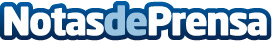 Praim presenta Quantum, el Thin Client más avanzado con cuatro salidas de vídeo • Especialmente adecuado para entornos de trabajo con altos estándares de rendimiento gráfico en sector financiero y estaciones de control militares, industriales y de seguridad

• Ofrece un rendimiento de 3 GHz, notablemente superior al de la media, con una resolución 4K y conectividad extendida con una frecuencia de actualización de 60Hz

• Incluye las principales certificaciones para infraestructuras de Citrix, VMware y MicrosoftDatos de contacto:Comunicación Praim 608838005Nota de prensa publicada en: https://www.notasdeprensa.es/praim-presenta-quantum-el-thin-client-mas Categorias: Marketing Hardware Ciberseguridad http://www.notasdeprensa.es